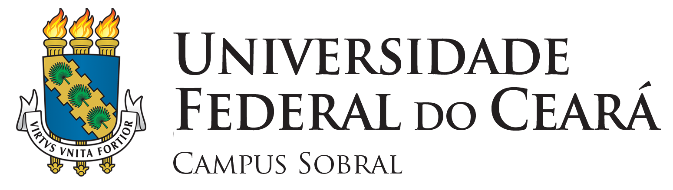 PROGRAMA DE PÓS-GRADUAÇÃO EM SAÚDE DA FAMÍLIAMESTRADO ACADÊMICO EM SAÚDE DA FAMÍLIAD E C L A R A Ç Ã OEu, XXXXXXXXXXXXXXXXXXX, RG XXXXXXXXXXX e CPF XXXXXXXXXXX, aluno regularmente matriculado no curso de Mestrado Acadêmico em Saúde da Família da Faculdade de Medicina da Universidade Federal do Ceará (UFC) Campus de Sobral com número XXXXXX, declaro, para fins estudantis, que não possuo vínculo empregatício por meio de concurso público, assim como com instituição privada.Sobral-CE, XX de XXXXXX de 20XX._________________________________Nome e assinatura